Предмет9А9Б9Вгеометрия​повторить теорему синусов и таблицу значений тригонометрических функцийп 102,   задачи в тетради, учи.ру,п. 103, № 1030географияпараграф 11, вопрос 1,5 письменно. Прислать в скайп.Английский язык (Русакова)выполнить самостоятельную работу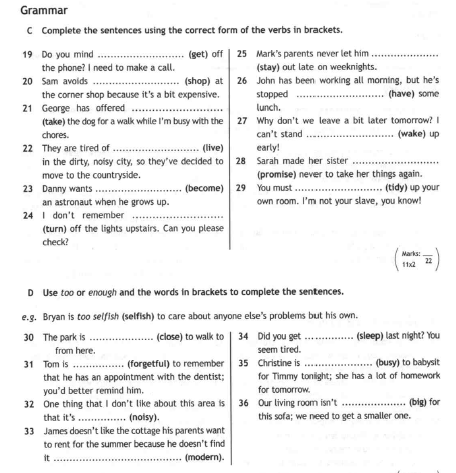 Английский язык (Люляева)стр 45 упр 4 (b), задания от учителя на платформе учи руинформатикаhttps://inf-oge.sdamgia.ru/test?theme=29, прислать скриншот https://inf-oge.sdamgia.ru/test?theme=29, прислать скриншот https://inf-oge.sdamgia.ru/test?theme=29, прислать скриншот Английский язык (Васильева)стр 142 упр 2 (с пояснением)история§ 27 читать, ответить на вопросы: 1.Какие события получили название "революция Мэйдзи"?; 2.Какие реформы провел Мэйдзи и вчем они заключались?; 3.Перечислите направления  внешней политики Японии§ 27 читать, ответить на вопросы: 1.Какие события получили название "революция Мэйдзи"?; 2.Какие реформы провел Мэйдзи и вчем они заключались?; 3.Перечислите направления  внешней политики Японииобществознаниевыполнить контрольную работу (18 заданий)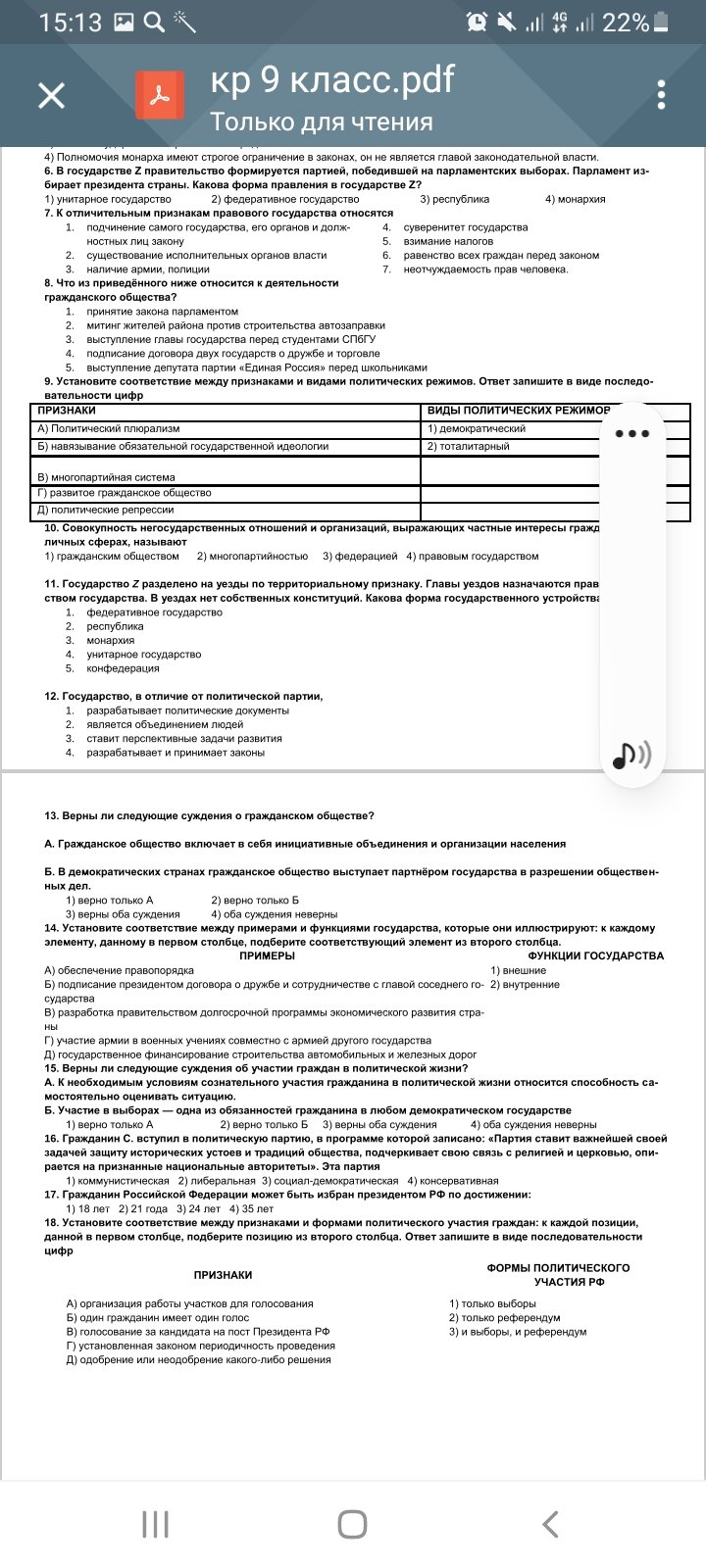 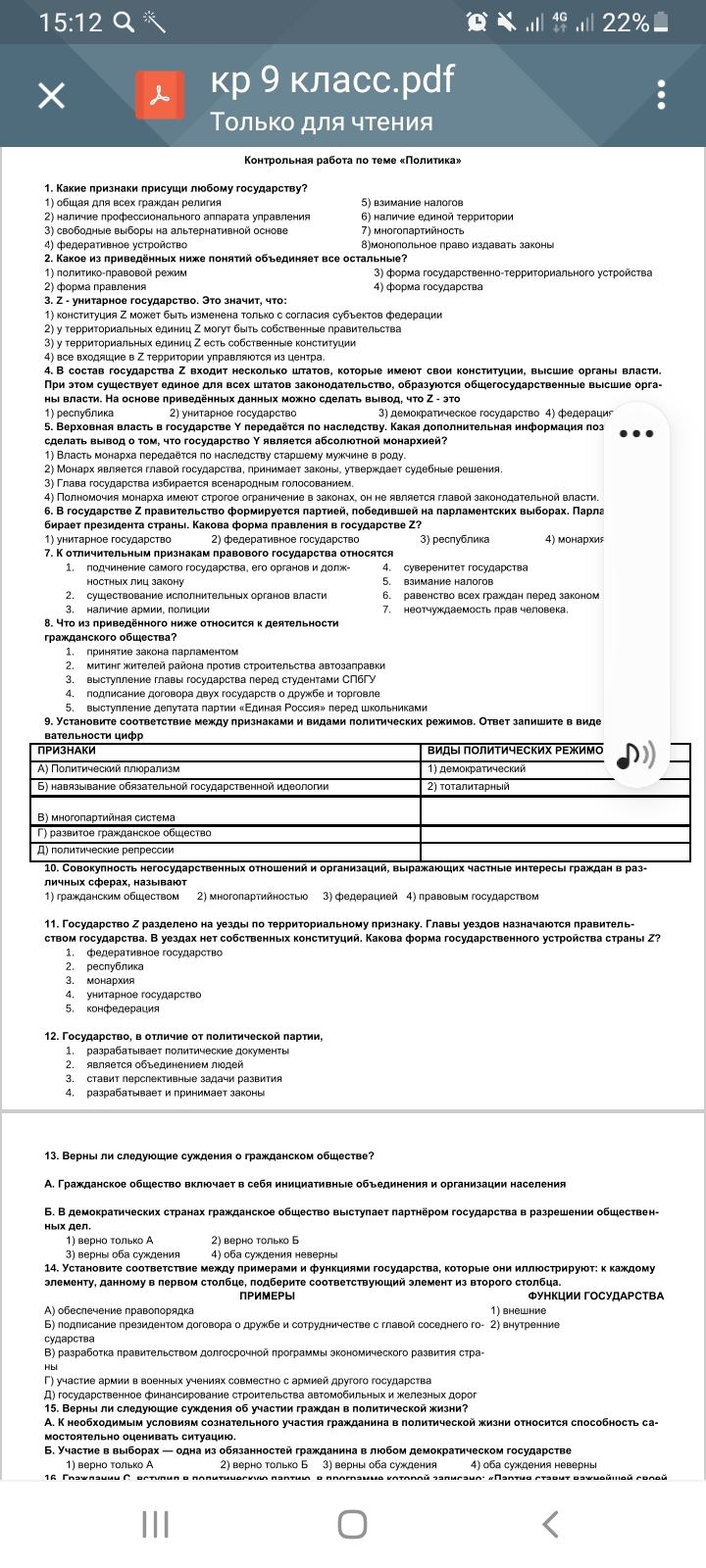 физикаПар. 24-26, упр. 24 после пар. 24 "Работа силы" (1, 2, 3); упр. 25 после пар. 25 "Потенциальная и кинетическая энергия" (6)биология1. § 24 Индивидуальное развитие. читать выполнить задание на платформе Якласс Или 1. § 24 Индивидуальное развитие. читать, таблица "Зародышевые листки/ ораны".